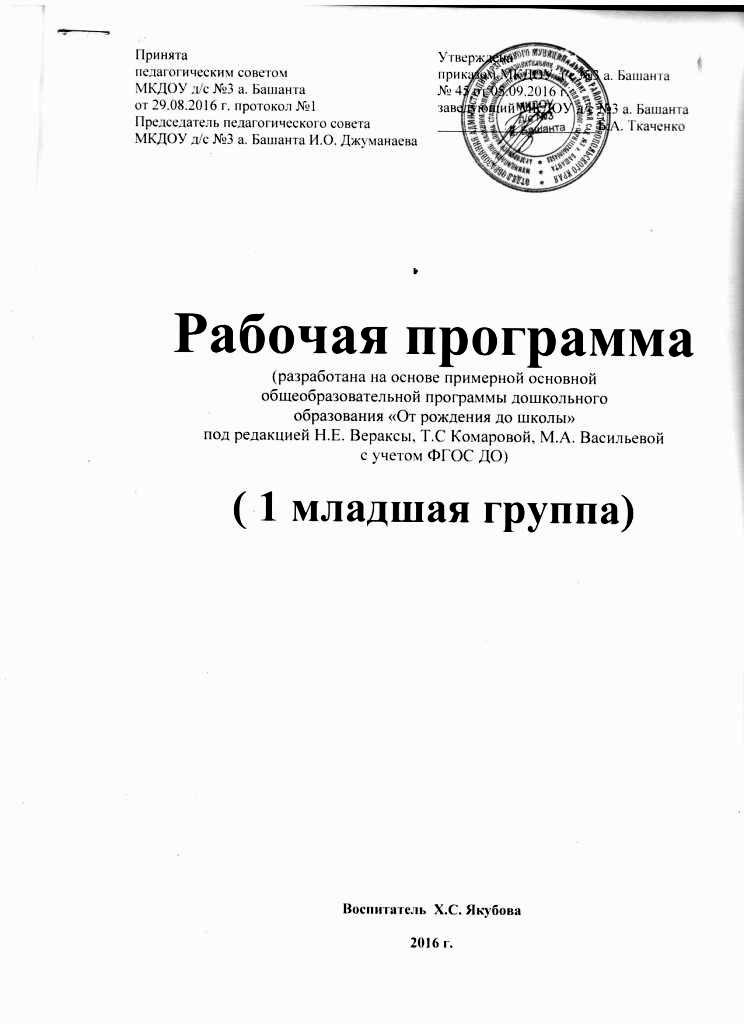 Содержание   1.Пояснительная запискаI. Целевой раздел                                                                                                                                                                                                                                                       1.1. Цели и задачи Программы   1.2. Принципы и подходы к реализации Программы   1.3. Возрастные особенности детей 2- 3 летПланируемые результаты как ориентиры освоения Программы  Целевые ориентиры освоения Программы,  которые конкретизируют требования стандарта.II Содержательный раздел Программы  2.1. Описание образовательной деятельности  2.1.1. Образовательная область «Социально-коммуникативное развитие»  2.1.2. Образовательная область «Познавательное  развитие»  2.1.3. Образовательная область «Речевое развитие»  2.1.4. Образовательная область «Художественно-эстетическое  развитие»  2.1.5. Образовательная область «Физическое развитие»  2.1.6. Описание вариативных форм, способов, методов и средств реализации Программы с учетом       возрастных и индивидуальных особенностей воспитанников специфики их образовательных потребностей и интересов.  2.2. Часть, формируемая педагогом  2.2.1. Особенности образовательной деятельности разных видов и культурных практик а) система физкультурно-оздоровительной работыб) региональный компонентв) приоритетное направление деятельности МКДОУ д/с №3. Башанта   2.2.2. Особенности взаимодействия педагогического коллектива с  семьями воспитанников.III Организационный раздел   3.1. Материально-техническое обеспечение Программы, обеспеченность методическими материалами и средствами обучения и воспитания   3.2. Организация режима пребывания детей в ДОУ    3.3. Особенности традиционных событий, праздников, мероприятий    Объем образовательной нагрузки и методическое оснащение.   3.4. Организация предметно-развивающей среды  в 1 младшей группе1.Целевой раздел.Пояснительная запискаРабочая программа по развитию детей 1 младшей группы разработана в соответствии с примерной основной общеобразовательной программой детского сада «От рождения до школы» под редакцией Н.Е. Вераксы, Т.С.Комаровой, М.А. Васильевой, в соответствии с введен-ными в действие ФГОС ДО. 	    Рабочая программа определяет содержание и организацию воспитательно-образовательного процесса для детей 1 младшей группы и направлена на формирование общей культуры, развитие физических, интеллектуальных и личностных качеств, формирование предпосылок учебной деятельности, обеспечивающих социальную успешность, сохранение и укрепление здоровья детей.Цель:  Создание благоприятных условий для полноценного проживания ребенком дошкольного детства, формирование основ базовой культуры личности, всестороннее развитие психических и физических качеств в соответствии с возрастными индивидуальными особенностями, обеспечение безопасности жизнедеятельности дошкольника.Исходя из поставленной цели, формируются следующие задачи:Укрепление здоровья, приобщение к здоровому образу жизни, развитие двигательной и гигиенической культуры детей.Развитие гуманистической направленности отношения детей к миру, воспитание культуры общения, эмоциональной отзывчивости и доброжелательности к людям.Развитие эстетических чувств детей, творческих способностей, эмоционально-ценностных ориентаций, приобщение воспитанников к искусству и художественной литературе.Развитие познавательной активности, познавательных интересов, интеллектуальных способностей детей, самостоятельности и инициативы, стремления к активной деятельности и творчеству.Реализация цели осуществляется в процессе разнообразных видов деятельности:Образовательная деятельность, осуществляемая в процессе организации различных видов детской деятельности (игровой, коммуникативной, трудовой, познавательно-исследовательской, продуктивной, музыкально-художественной, чтения).Образовательная деятельность, осуществляемая в ходе режимных моментов;Самостоятельная деятельность детей.Взаимодействие с семьями детей по реализации рабочей  программы.Таким образом, решение программных задач осуществляется  в совместной деятельности взрослых и детей и самостоятельной деятельности детей не только в рамках непосредственно образовательной деятельности, но и при проведении режимных моментов в соответствии со спецификой дошкольного образования.Данная рабочая программа разработана в соответствии со следующими нормативными документами:• Конституция РФ, ст. 43, 72.• Конвенция о правах ребенка (1989 г.) .• Закон «Об образовании в  Российской Федерации».• Сан ПиН 2.4.1.3049-13• Устав МКДОУ д/с №3 а.Башанта• ФГОС ДО.Содержание рабочей программы включает совокупность образовательных областей, которые обеспечивают разностороннее развитие детей с учетом их возрастных и индивидуальных особенностей по основным направлениям: физическому, социально-коммуникативному, познавательному, речевому и художественно-эстетическому.Принципы и подходы к формированию ПрограммыВ Программе на первый план выдвигается развивающая функция образования, обеспечивающая становление личности ребенка и ориентирующая педагога на его индивидуальные особенности, что соответствует современной научной «Концепции дошкольного воспитания» (авторы В. В. Давыдов, В. А. Петровский и др.) о признании самоценности дошкольного периода детства.Программа построена на позициях гуманно-личностного отношения к ребенку и направлена на его всестороннее развитие, формирование духовных и общечеловеческих ценностей, а также способностей и интегративных качеств.Принцип развивающего образования, в соответствии с которым главной целью дошкольного образования является развитие ребенка.Принцип научной обоснованности и практической применимости.Принцип интеграции содержания дошкольного образования в соответствии с возрастными возможностями и особенностями детей, спецификой и возможностями образовательных областей.Комплексно-тематический принцип построения образовательного процесса.      Приоритет Программы  -  воспитание свободного, уверенного в себе человека, с активной жизненной позицией, стремящегося творчески подходить к решению различных жизненных ситуаций, имеющего свое мнение и умеющего отстаивать его.2. Возрастные особенности детей 2-х - 3-х летНа третьем году жизни дети становятся самостоятельнее. Продолжает развиваться предметная деятельность, ситуативно-деловое общение ребенка и взрослого; совершенствуются восприятие, речь, начальные формы произвольного поведения, игры, наглядно-действенное мышление.Развитие предметной деятельности связано с усвоением культурных способов действия с различными предметами. Развиваются соотносящие и орудийные действия.Умение выполнять орудийные действия развивает произвольность, преобразуя натуральные формы активности в культурные на основе предлагаемой взрослыми модели, которая выступает в качестве не только объекта для подражания, но и образца, регулирующего собственную активность ребенка.В ходе совместной со взрослыми предметной деятельности продолжает развиваться понимание речи. Слово отделяется от ситуации и приобретает самостоятельное значение. Дети продолжают осваивать названия окружающих предметов, учатся выполнять простые словесные просьбы взрослых в пределах видимой наглядной ситуации.Количество понимаемых слов значительно возрастает. Совершенствуется регуляция поведения в результате обращения взрослых к ребенку, который начинает понимать не только инструкцию, но и рассказ взрослых.Интенсивно развивается активная речь детей. К трем годам они осваивают основные грамматические структуры, пытаются строить простые предложения, в разговоре со взрослым используют практически все части речи. Активный словарь достигает примерно 1000-1500 слов.К концу третьего года жизни речь становится средством общения ребенка со сверстниками. В этом возрасте у детей формируются новые виды деятельности: игра, рисование, конструирование.Игра носит процессуальный характер, главное в ней - действия, которые совершаются с игровыми предметами, приближенными к реальности. В середине третьего года жизни появляются действия с предметами заместителями.Появление собственно изобразительной деятельности обусловлено тем, что ребенок уже способен сформулировать намерение изобразить какой либо предмет. Типичным является изображение человека в виде «головонога» - окружности и отходящих от нее линий.На третьем году жизни совершенствуются зрительные и слуховые ориентировки, что позволяет детям безошибочно выполнять ряд заданий: осуществлять выбор из 2-3 предметов по форме, величине и цвету; различать мелодии; петь.Совершенствуется слуховое восприятие, прежде всего фонематический слух. К трем годам дети воспринимают все звуки родного языка, но произносят их с большими искажениями.Основной формой мышления становится наглядно-действенная. Ее особенность заключается в том, что возникающие в жизни ребенка проблемные ситуации разрешаются путем реального действия с предметами.Для детей этого возраста характерна неосознанность мотивов, импульсивность и зависимость чувств и желаний от ситуации. Дети легко заражаются эмоциональным состоянием сверстников. Однако в этот период начинает складываться и произвольность поведения. Она обусловлена развитием орудийных действий и речи. У детей появляются чувства гордости и стыда, начинают формироваться элементы самосознания, связанные с идентификацией с именем и полом. Ранний возраст завершается кризисом трех лет. Ребенок осознает себя как отдельного человека, отличного от взрослого. У него формируется образ Я. Кризис часто сопровождается рядом отрицательных проявлений: негативизмом, упрямством, нарушением общения со взрослым и др. Кризис может продолжаться от нескольких месяцев до двух лет.Планируемые результаты как ориентиры освоения ПрограммыЦелевые ориентиры образования в раннем возрасте:ребенок интересуется окружающими предметами и активно действует с ними; эмоционально вовлечен в действия с игрушками и другими предметами, стремится проявлять настойчивость в достижении результата своих действий;использует специфические, культурно фиксированные предметные действия, знает назначение бытовых предметов (ложки, расчески, карандаша и пр.) и умеет пользоваться ими. Владеет простейшими навыками самообслуживания; стремится проявлять самостоятельность в бытовом и игровом поведении;владеет активной речью, включенной в общение; может обращаться с вопросами и просьбами, понимает речь взрослых; знает названия окружающих предметов и игрушек;стремится к общению со взрослыми и активно подражает им в движениях и действиях; появляются игры, в которых ребенок воспроизводит действия взрослого;проявляет интерес к сверстникам; наблюдает за их действиями и подражает им;проявляет интерес к стихам, песням и сказкам, рассматриванию картинки, стремится двигаться под музыку; эмоционально откликается на различные произведения культуры и искусства;у ребенка развита крупная моторика, он стремится осваивать различные виды движения (бег, лазанье, перешагивание и пр.).II. СОДЕРЖАТЕЛЬНЫЙ РАЗДЕЛ.Обязательная часть2.1.Описание образовательной деятельности в соответствии с направлениями развития ребенка, представленных в пяти  образовательных областях, с учетом используемых вариативных программ и методических пособий, обеспечивающих реализацию данного содержанияВ данной  рабочей программе запланированная работа, проводимая с детьми 2-3  лет в по следующим образовательным областям:«Социально- коммуникативное развитие»«Познавательное развитие»«Речевое развитие»«Художественно- эстетическое развитие»« Физическое развитие»Методики проведения непрерывно  образовательной деятельности по разным ви-дам  построены таким образом, что программные задачи могут быть реализованы на раз-личном материале. Знания, умения и навыки, полученные детьми, рассматриваются не как цель, а как средство полноценного развития личности ребенка. Форма организации НОД как групповые, так и по подгруппам.  При организации педагогического процесса осуществляется  оптимальный отбор методов, средств, форм обучения. В практической деятельности применяются исследовательские и опытно-экспериментальные методы, позволяющие анализировать и прогнозировать педагогический процесс. Работа с детьми организуется в следующих формах:Непрерывно образовательная деятельность. Специально организованная деятель-ность педагога с детьми. Совместная деятельность. Деятельность педагога с детьми, включающие совмест-ные игры, творческие, спортивные мероприятия на территории   дошкольного учреж-дения.Самостоятельная деятельность дошкольников. Педагоги создают условия для иг-ровой, художественно-эстетической и физкультурной деятельности по интересам и же-ланию детей.  Домашние задания воспитанникам дошкольного учреждения не преду-смотрены (п.2.12.11). Предельно допустимая образовательная нагрузка не превышает установленных норм СанПиНа 2.4.1.1249-03  (не более 10 занятий в неделю по 10 минут  с детьми 2-3  лет). Во все виды НОД включаются  пальчиковые упражнения с целью развития мелкой моторики пальцев рук, игры на развитие психических процессов, ориентировки в прост-ранстве, эмоционально-волевой сферы.Физкультурные минутки  проводятся с целью смены деятельности физической наг-рузки на группы мышц с музыкальным сопровождением.Физкультурные занятия проводятся 2 раза в неделю. Музыкальные занятия проводятся музыкальным руководителем.Обучение заканчивается в мае. К этому времени дети овладевают знаниями, умения-ми и навыками согласно Основной общеобразовательной программе дошкольного образования детского сада 1.1.Образовательная область «Социально-коммуникативное развитие»Содержание образовательной области „Социально-коммуникативное развитие " направлено на достижение целей освоения первоначальных представлений социального характера и включения детей в систему социальных отношений через решение следующих за-дач:- развитие игровой деятельности детей;- приобщение к элементарным общепринятым нормам и правилам взаимоотношения сосверстниками и взрослыми (в том числе моральным);- формирование гендерной, семейной, гражданской принадлежности, патриотических чувств, чувства принадлежности к мировому сообществу». Формирования положительного отношения к труду через решение следующих задач:развитие трудовой деятельности;воспитание ценностного отношения к собственному труду, труду других людей и его результатам;формирование первичных представлений о труде взрослых, его рели в обществе и жизни каждого человека»".Содержание образовательной области направлено на достижение целей формирования основ безопасности собственной жизнедеятельности и формирования предпосылок экологического сознания (безопасности окружающего мира) через решение следующих задач:- формирование представлений об опасных для человека и окружающего мира природы ситуациях и способах поведения в них;- приобщение к правилам безопасного для человека и окружающего мира природы поведения;- передачу детям знаний о правилах безопасности дорожного движения в качестве пешехода и пассажира транспортного средства;- формирование осторожного и осмотрительного отношения к потенциально опасным для человека и окружающего мира природы ситуациям.Развитие игровой деятельностиСюжетно-ролевые игрыФормировать умение проявлять интерес к игровым действиям сверстников. Помогать играть рядом, не мешая друг другу. Развивать умение играть вместе со сверстниками. Формировать умение выполнять несколько действий с одним предметом и переносить знакомые действия с одного объекта на другой; выполнять с помощью взрослого несколько игровых действий, объединенных сюжетной канвой. Содействовать желанию детей самостоятельно подбирать игрушки и атрибуты для игры, использовать предметы-заместители.Подводить детей к пониманию роли в игре. Формировать начальные навыки ролевого поведения; учить связывать сюжетные действия с ролью.Подвижные игрыРазвивать у детей желание играть вместе с воспитателем в подвижные игры с простым содержанием. Приучать к совместным играм небольшими группами. Поддерживать иг-ры, в которых совершенствуются движения (ходьба, бег, бросание, катание).Театрализованные игрыПробуждать интерес к театрализованной игре путем первого опыта общения с персонажем (кукла Катя показывает концерт), расширения контактов со взрослым (бабушка приглашает на деревенский двор).Побуждать детей отзываться на игры-действия со звуками (живой и нет живой приро-ды), подражать движениям животных и птиц под музыку, под звучащее слово (в про-изведениях малых фольклорных форм).Способствовать проявлению самостоятельности, активности в игре с персонажами-игрушками.Создавать условия для систематического восприятия театрализованных выступлений педагогического театра (взрослых).Дидактические игрыОбогащать в играх с дидактическим материалом чувственный опыт детей. Учить соби-рать пирамидку (башенку) из 5-8 колец разной величины; ориентироваться в соотно-шении плоскостных фигур «Геометрической мозаики» (крут, треугольник, квадрат, прямоугольник); составлять целое из четырех частей (разрезных картинок, складных кубиков); сравнивать, соотносить, группировать, устанавливать тождество и различие однородных предметов по одному из сенсорных признаков (цвет, форма, величина).Проводить дидактические игры на развитие внимания и памяти («Чего не стало?» и т.п.); слуховой дифференциации («Что звучит?» и т.п.); тактильных ощущений, темпера-турных различий («Чудесный мешочек», «Теплый - холодный», «Легкий - тяжелый» и т.п.); мелкой моторики руки (игрушки с пуговицами, крючками, молниями, шнуровкой и т.д.).Приобщение к элементарным общепринятым нормам и правилам взаимоотноше-ния со сверстниками и взрослыми (в том числе моральным)Способствовать накоплению опыта доброжелательных взаимоотношений со сверстни-ками: обращать внимание детей на ребенка, проявившего заботу о товарище, выразив-шего ему сочувствие. Формировать у каждого ребенка уверенность в том, что взрослые любят его, как и всех остальных детей.Воспитывать отрицательное отношение к грубости, жадности; развивать умение играть не ссорясь, помогать друг другу и вместе радоваться успехам, красивым игрушкам и т п.Продолжать формировать умение здороваться и прощаться (по напоминанию взросло-го); излагать собственные просьбы спокойно, употребляя слова «спасибо» и «пожалуй-ста».Воспитывать внимательное отношение и любовь к родителям и близким людям.Формирование гендерной, семейной, гражданской принадлежности, патриотических чувств, чувства принадлежности к мировому сообществуОбраз Я. Начать формировать элементарные представления о росте и развитии ребенка, изменении его социального статуса (взрослении) в связи с началом посещения детского сада. Закреплять умение называть свое имя.Семья. Развивать умение называть имена членов своей семьи.Детский сад. Развивать представления о положительных сторонах детского сада, его общности с домом (тепло, уют, любовь и др.) и отличиях от домашней обстановки (больше друзей, игрушек, самостоятельности и т. д.). Развивать умение ориентироваться в помещении группы, на участке.Родная страна. Напоминать детям название города (поселка), в котором они живут.Развитие трудовой деятельностиОбучать детей порядку одевания и раздевания; формировать умение складывать в определенном порядке снятую одежду. Приучать к опрятности. Привлекать детей к выполнению простейших трудовых действий.Воспитание ценностного отношения к собственному труду, труду других людей и его результатамПриучать поддерживать порядок в игровой комнате, по окончании игр расставлять игровой материал по местам.Развивать умение совместно со взрослым и под его контролем перед едой ставить хлебницы (без хлеба) и салфетницы.Формирование первичных представлений о труде взрослых, его роли в обществе и жизни каждого человекаВоспитывать интерес к труду взрослых. Расширять круг наблюдений детей за трудом взрослых. Обращать их внимание на то, что и как делает взрослый, зачем он выполняет те или иные действия. Поддерживать желание помогать взрослым.В помещении и на участке привлекать внимание детей к тому, как взрослый ухаживает за растениями (поливает) и животными (кормит).Учить узнавать и называть некоторые трудовые действия (помощник воспитателя моет посуду, приносит еду, меняет полотенца и т. д.). Формирование основ безопасности собственной жизнедеятельности Знакомить с элементарными правилами поведения в детском саду: играть с детьми, не мешая им и не причиняя боль; уходить из детского сада только с родителями; не разговаривать и не брать предметы и угощение у незнакомых людей и т.д.Объяснять детям, что нельзя брать в рот несъедобные предметы, никакие предметы нельзя засовывать в ухо или в нос - это опасно!Учить детей правилам безопасного передвижения в помещении: быть осторожными при спуске и подъеме по лестнице; держаться за перила.С помощью художественных и фольклорных произведений знакомить с правилами безопасного для человека и окружающего мира поведения.О правилах безопасности дорожного движения. Дать детям элементарные представления о правилах дорожного движения: автомобили ездят по дороге (проезжей части); светофор регулирует движение транспорта и пешеходов; на красный свет светофора нужно стоять, на зеленый - двигаться; переходить улицу можно только со взрослым, крепко держась за руку.Рассказать детям, что по дороге ездят различные автомобили. Ведет автомобиль води-тель. В автобусах люди едут на работу, в магазин, в детский сад.Объяснять элементарные правила поведения детей в автобусе (в автобусе дети могут ездить только со взрослыми; разговаривать нужно спокойно не мешая другим; слушаться взрослых и т. д.).Читать детям рассказы, стихи, сказки по теме «Дорожное движение».Формирование предпосылок экологического сознанияФормировать элементарные представления о правильных способах взаимодействия с растениями и животными:  рассматривать растения, не нанося им вред; наблюдать за животными, не беспокоя их и не причиняя им вреда; кормить животных только с разрешения взрослых.Объяснять детям, что рвать любые растения и есть их нельзя.Цель:                                                                                                                                                                                                                      Позитивная социализация детей дошкольного возраста, приобщение детей к социокультурным нормам, традициям семьи, общества и государства.Задачи:Усвоение норм и ценностей, принятых в обществе, включая моральные и нравственные ценности.Развитие общения и взаимодействия ребёнка со взрослыми и сверстниками.Становление самостоятельности, целенаправленности и саморегуляции собственных действий.Развитие социального и эмоционального интеллекта, эмоциональной отзывчивости, сопереживания.Формирование уважительного отношения и чувства принадлежности к своей семье и к сообществу детей и взрослых в ДОУФормирование позитивных установок к различным видам труда и творчества. Формирование основ безопасного поведения в быту, социуме, природе.Формирование готовности  к совместной деятельности со сверстниками.      Направления:Развитие игровой деятельности детей с целью освоения различных социальных ролей (блок №1)Формирование основ безопасного поведения в быту, социуме, природе (блок №2)Трудовое воспитание (блок №3)Патриотическое воспитание детей дошкольного возраста (блок №4)                                                                                             Блок №1Развитие игровой деятельности детей с целью освоения различных социальных ролейКлассификация игр детей раннего и  дошкольного возрастаПринципы руководства сюжетно-ролевой игрой:Для того чтобы дети овладели игровыми умениями, воспитатель должен играть вместе с ними.На каждом возрастном этапе игра развертывается особым образом, так, чтобы детьми «открывался»  и усваивался новый, более сложный способ построения игры.На каждом возрастном этапе при формировании игровых умений необходимо ориентировать детей, как на осуществление игрового действия, так и на пояснение  его смысла партнерам.     Руководя  сюжетно-ролевой игрой,  педагог должен помнить:об обязательном общении с детьми: диалогическом общении, полилогическом общении, предполагающем диалог с несколькими участниками игры одновременно (во время многоотраслевого сюжетного построения) и воспитывающем полифоничное  слуховое восприятие; создание проблемных ситуаций, позволяющих стимулировать творческие проявления детей в поиске решения задачи.      Немаловажно  способствовать развитию игры,  используя прямые (предполагают «вмешательство»  взрослого в виде прямого показа и руководства деятельностью)  и косвенные (предполагают ненавязчивое побуждение к деятельности) воздействия на игру и играющих.Образовательный процесс реализуется в режиме пятидневной недели. Длительность пребывания детей в 1-й младшей группы:  с 7.30 до  18.00.Учебный план по реализации основной общеобразовательнойпрограммы дошкольного образованияПо действующему СанПиН для детей 2-3 лет планируют не более 10 занятий в неделю продолжительностью не более 8-10 минут (СанПиН 2.4.12660-10). 4.Обьем образовательной нагрузки   с детьми 2-3 лет и методическое оснащениеОбразовательная область « Физическое развитие».Цель: охрана и здоровье детей, формирование основы культуры здоровья:сохранение и укрепление физического и психического здоровья детей;воспитание культурно-гигиенических навыков;формирование начальных представлений о здоровом образе жизни.«Содержание образовательной области «Физическое развитие» направлено на достижение целей охраны здоровья детей и формирования основы культуры здоровья через решение следующих задач:сохранение и укрепление физического и психического здоровья детей;воспитание культурно гигиенических навыков;формирование начальных представлений о здоровом образе жизни.Содержание образовательной области  направлено на достижение целей формирования у детей интереса и ценностного отношения к занятиям физической культурой, гармоничное физическое развитие через решение следующих специфических задач:развитие физических качеств (скоростных, силовых, гибкости, выносливости и координации);накопление и обогащение двигательного опыта детей (овладение основными движениями);формирование у воспитанников потребности в двигательной активности и физическом совершенствованииВоспитание культурно-гигиенических навыковПродолжать учить детей под контролем взрослого, а затем самостоятельно мыть руки по мере загрязнения и перед едой, насухо вытирать лицо и руки личным полотенцем.Формировать умение с помощью взрослого приводить себя в порядок. Формировать навык пользования индивидуальными предметами (носовым платком, салфеткой, полотенцем, расческой, горшком).Во время еды учить детей правильно держать ложку.Обучать детей порядку одевания и раздевания. При небольшой помощи взрослого учить снимать одежду, обувь (расстегивать пуговицы спереди, застежки на липучках); в определенном порядке аккуратно складывать снятую одежду; правильно надевать одежду и обувь.Формирование начальных представлений о здоровом образе жизниФормировать представления о значении каждого органа для нормальной жизнедеятельности человека: глазки - смотреть, ушки - слышать, носик - нюхать, язычок - пробовать (определять) на вкус, ручки - хватать, держать, трогать; ножки - стоять, прыгать, бегать, ходить; голова - думать, запоминать; туловище - наклоняться и поворачиваться в разные стороны.Образовательная область «Социально - коммуникативное развитие».Образовательная область «Познавательное развитие».Содержание данной образовательной области направлено на достижение целей развития у детей познавательных интересов, интеллектуального развития развитие познавательно исследовательской и продуктивной (конструктивной) деятельности;формирование элементарных математических представлений;формирование целостной картины мира, расширение кругозора детей».Сенсорное развитиеПродолжать работу по обогащению непосредственного чувственного опыта детей в разных видах деятельности. Помогать им обследовать предметы, выделяя их цвет, величину, форму.Побуждать включать движения рук по предмету в процесс знакомства с ним: обводить руками части предмета, гладить их и т.д.Упражнять в установлении сходства и различия между предметами, имеющими одинаковое название (одинаковые лопатки; большой красный мяч - маленький синий мяч).Формировать умение называть свойства предметов.Развитие познавательно-исследовательской и продуктивной (конструктивной) деятельностиРазвивать продуктивную (конструктивную) деятельность.В процессе игры с настольным и напольным строительным материалом продолжать знакомить детей с деталями (кубик, кирпичик, трехгранная призма, пластина, цилиндр), с вариантами расположения строительных форм на плоскости.Развивать умение детей сооружать элементарные постройки по образцу, поддерживать желание строить что-то самостоятельно.Способствовать пониманию пространственных соотношений.Предлагать использовать дополнительные сюжетные игрушки, соразмерные масштабам построек (маленькие машинки для маленьких гаражей и т. п.).По окончании игры приучать убирать игрушки на место.Знакомить детей с простейшими пластмассовыми конструкторами.Предлагать совместно со взрослым конструировать башенки, домики, машины.Поддерживать желание детей строить самостоятельно. В летнее время способствовать строительным играм с использованием природного материала (песок, вода, желуди, камешки и т. п.).Формирование элементарных математических представленийКоличество. Привлекать детей к формированию групп однородных предметов. Формировать умение различать количество предметов: много -  один (один - много).Величина. Привлекать внимание детей к предметам контрастных размеров и их обозначению в речи (большой дом - маленький домик, большая матрешка - маленькая матрешка, большие мячи - маленькие мячи и т.д.)Форма. Формировать умение различать предметы по форме и называть их (кубик, кирпичик, шар). Ориентировка в пространстве. Продолжать накапливать у детей опыт практического освоения окружающего пространства (помещений группы и участка детского сада).Учить находить спальную, игровую, умывальную и другие комнаты.Расширять опыт ориентировки в частях собственного тела (голова, лицо, руки, ноги, спина).Учить двигаться за воспитателем в определенном направлении.Формирование целостной картины мира, расширение кругозораПредметное и социальное окружениеПродолжать знакомить детей с названиями предметов ближайшего окружения: игрушки, посуда, одежда, обувь, мебель.Формировать представления о простейших связях между предметами ближайшего окружения.Учить детей называть цвет, величину предметов, материал, из которого они сделаны (бумага, дерево, ткань, глина); сравнивать знакомые предметы разные шапки, варежки, обувь и т. п.), подбирать предметы по тождеству найди такой же, подбери пару), группировать их по способу использования (из чашки пьют и т. д.).Знакомить с транспортными средствами ближайшего окружения.Ознакомление с природойЗнакомить детей с доступными явлениями природы.Учить узнавать в натуре, на картинках, в игрушках домашних животных кошку, собаку, корову, курицу и т. д.) и их детенышей и называть их; узнавать на картинках некоторых диких животных (медведя, зайца, лису и т. д.) : называть их.Наблюдать за птицами и насекомыми на участке (бабочка и божья коровка), за рыбками в аквариуме. Приучать детей подкармливать птиц.Учить различать по внешнему виду овощи (помидор, огурец, морковь) фрукты (яблоко, груша и т.д.).Помогать детям замечать красоту природы в разное время года.Воспитывать бережное отношение к растениям и животным. Учить основам взаимодействия с природой (рассматривать растения и животных, не нанося им вред; одеваться по погоде).Сезонные наблюденияОсень. Формировать элементарные представления об осенних изменениях в природе: похолодало, на деревьях пожелтели и опадают листья; о том, что осенью созревают многие овощи и фрукты.Зима. Формировать представления о зимних природных явлениях: стало холодно, идет снег, лед, скользко, можно упасть. Привлекать к участию в зимних забавах (катание с горки и на санках, игра в снежки, лепка снеговика и т.п.).Весна. Формировать представления о весенних изменениях в природе: потеплело, тает снег; появились лужи, травка, насекомые; набухли почки.Лето. Наблюдать с детьми природные изменения: яркое солнце, жарко, летают бабочки.Образовательная область «Речевое развитие». «Содержание данной образовательной области направлено на достижение целей овладения конструктивными способами и средствами взаимодействия с окружающими людьми через решение следующих задач:развитие свободного общения со взрослыми и детьми;развитие всех компонентов устной речи детей (лексической стороны, грамматического строя речи, произносительной  стороны  речи;  связной речи - диалогической и монологической форм) в различных формах и видах детской деятельности; практическое овладение воспитанниками нормами речи».Развитие свободного общения со взрослыми и детьмиСпособствовать развитию речи как средства общения. Давать детям разнообразные поручения, которые дадут им возможность общаться со сверстниками и взрослыми («Загляни в раздевалку и расскажи мне, кто пришел», «Узнай у тети Оли и расскажи мне...», «Предупреди Митю... Что ты сказал Мите? И что он тебе ответил?»).Предлагать для самостоятельного рассматривания картинки, книжки, игрушки в качестве наглядного материала для общения детей друг с другом и воспитателем. Рассказывать детям об этих предметах, а также об интересных событиях (например, о повадках и хитростях домашних животных). На картинках показывать состояния людей и животных: радуется, грустит и т. д.Добиваться того, чтобы к концу третьего года жизни речь стала полноценным средством общения детей друг с другом.Развитие всех компонентов устной речи,  практическое овладение нормами речи Формирование словаря на основе расширения ориентировки детей в ближайшем окружении развивать понимание речи и активизировать словарь.Развивать умение детей по словесному указанию педагога находить предметы по названию, цвету, размеру («Принеси Машеньке вазочку для варенья», «Возьми красный карандаш», «Спой песенку маленькому медвежонку»); называть их местоположение («Грибок на верхней полочке, высоко», «Стоят рядом»); имитировать действия людей и движения животных («Покажи, как поливают из леечки», «Походи, как медвежонок»).Обогащать словарь детей:• существительными, обозначающими названия игрушек, предметов личной гигиены (полотенце, зубная щетка, расческа, носовой платок), одежды, обуви, посуды, мебели, спальных принадлежностей (одеяло, подушка, простыня, пижама), транспортных средств (автомашина, автобус), овощей, фруктов, домашних животных и их детенышей;глаголами, обозначающими трудовые действия (стирать, гладить, лечить, поливать), действия, противоположные по значению (открывать - закрывать, снимать - надевать, брать - класть), действия, характеризующие взаимоотношения людей (помочь, пожалеть, подарить, обнять), их эмоциональное состояние (плакать, смеяться, радоваться, обижаться); прилагательными, обозначающими цвет, величину, вкус, температуру предметов (красный, синий, сладкий, кислый, большой, маленький, наречиями (близко, далеко, высоко, быстро, темно, тихо, холодно, жарко, скользко).	Способствовать употреблению усвоенных слов в самостоятельной речи. К концу года дошкольники должны иметь словарный запас не менее 1000-1200 слов.Звуковая культура речи.Упражнять детей в отчетливом произнесении изолированных гласных и согласных звуков (кроме свистящих, шипящих и сонорных), в правильном воспроизведении звукоподражаний, слов и несложных фраз (из 2-4 слов),Способствовать развитию артикуляционного и голосового аппарата, вечевого дыхания, слухового внимания.Формировать умение пользоваться (по подражанию) высотой и силой голоса («Киска, брысь!», «Кто пришел?», «Кто стучит?»).Грамматический строй речиСовершенствовать грамматическую структуру речи.Учить согласовывать существительные и местоимения с глаголами, употреблять глаголы в будущем и прошедшем времени, изменять их по лицам, использовать в речи предлоги (в, на, у, за, под).Упражнять в употреблении некоторых вопросительных слов (кто, что, где) и несложных фраз, состоящих из 2-4 слов («Кисонька-мурысенька, куда пошла?»).Связная речьПомогать детям отвечать на простейшие («что?», «кто?», «что делает?») и более сложные вопросы («во что одет?», «что везет?», «кому?», «какой?», «где?», «когда?», «куда?»).	Поощрять попытки детей старше 2 лет 6 месяцев по собственной инициативе или по просьбе воспитателя рассказывать об изображенном на картинке, о новой игрушке (обновке), о событии из личного опыта.Во время игр-инсценировок учить детей повторять несложные фразы. Помогать детям старше 2 лет 6 месяцев драматизировать отрывки из хорошо знакомых сказок.Формировать умение слушать небольшие рассказы без наглядного сопровождения.Образовательная область «Художественно – эстетическое развитие». «Содержание данной  образовательной области направлено на достижение целей формирования интереса к эстетической стороне окружающей действительности, удовлетворение потребности детей в самовыражении через решение следующих задач:развитие продуктивной деятельности детей (рисование, лепка, аппликация, художественный труд);развитие детского творчества;приобщение к изобразительному искусству». Направлено на достижение цели формирования интереса и потребности в чтении (восприятии) книг через решение следующих задач:формирование целостной картины мира, в том числе первичных ценностных представлений;развитие литературной речи;приобщение к словесному искусству, в том числе развитие художественного восприятия и эстетического вкуса».Развитие продуктивной деятельностиРисованиеРазвивать восприятие детей, обогащать их сенсорный опыт путем выделения формы предметов, обведения их по контуру поочередно то одной, то другой рукой.Подводить детей к изображению знакомых предметов, предоставляя им свободу выбора.Обращать внимание детей на то, что карандаш (кисть, фломастер) оставляет след на бумаге, если провести по ней отточенным концом карандаша (фломастером, ворсом кисти). Поощрять желание следить за движением карандаша по бумаге.Развивать эстетическое восприятие окружающих предметов. Учить детей различать цвета карандашей, фломастеров, правильно называть их; рисовать разные линии (длинные, короткие, вертикальные, горизонтальные, наклонные), пересекать их, уподобляя предметам: ленточкам, платочкам, дорожкам, ручейкам, сосулькам, заборчику и др. Подводить детей к рисованию предметов округлой формы.Формировать правильную позу при рисовании (сидеть свободно, не наклоняться низко над листом бумаги, свободная рука придерживает лист бумаги, на котором рисует малыш).Формировать умение бережно относиться к материалам, правильно их использовать: по окончании рисования класть их на место, предварительно хорошо промыв кисточку в воде.Приучать держать карандаш и кисть свободно: карандаш - тремя пальцами выше отточенного конца, кисть - чуть выше железного наконечника; набирать краску на кисть, макая ее всем ворсом в баночку, снимать лишнюю краску, прикасаясь ворсом к краю баночки.ЛепкаВызывать у детей интерес к лепке. Знакомить с пластическими материалами: глиной, пластилином, пластической массой (отдавая предпочтение глине). Учить аккуратно пользоваться материалами.Развивать умение отламывать комочки глины от большого куска; лепить палочки и колбаски, раскатывая комочек между ладонями прямыми движениями; соединять концы палочки, плотно прижимая их друг к другу (колечко, бараночка, колесо и др.).Формировать умение раскатывать комочек глины круговыми движениями ладоней для изображения предметов круглой формы (шарик, яблоко, ягода и др.), сплющивать комочек между ладонями (лепешки, печенье, пряники); делать пальцами углубление в середине сплющенного комочка (миска, блюдце). Учить соединять две вылепленные формы в один предмет: палочка и шарик (погремушка или грибок), два шарика (неваляшка) и т. п.Приучать детей класть глину и вылепленные предметы на дощечку или специальную заранее подготовленную клеенку.Развитие детского творчестваВызывать у детей интерес к действиям с карандашами, фломастерами, кистью, красками, глиной. Формировать представление о том, что карандашами, фломастерами и красками рисуют, а из глины лепят.Привлекать внимание детей к изображенным ими на бумаге разнообразным линиям, конфигурациям. Побуждать задумываться над тем, что они нарисовали, подводить к простейшим ассоциациям: на что это похоже.Вызывать чувство радости от штрихов и линий, которые дети нарисовали сами. Побуждать дополнять изображение характерными деталями; осознанно повторять ранее получившиеся штрихи, линии, пятна, формы.Приобщение к изобразительному искусствуРассматривать с детьми иллюстрации к произведениям детской литературы. Развивать умение отвечать на вопросы по содержанию картинок.Знакомить с народными игрушками: дымковской, богородской, матрешкой, ванькой-встанькой и другими, соответствующими возрасту детей.Обращать внимание детей на характер игрушек (веселая, забавная и др.), их форму, цвет.Эстетическая развивающая среда. Развивать интерес детей к окружающему: обращать их внимание на то, в какой чистой, светлой комнате они играют и занимаются, как много в ней ярких, красивых игрушек, как аккуратно заправлены кроватки, на которых они спят.На прогулке обращать внимание детей на красивые растения, оборудование участка, удобное для игр и отдыха.Планируемые промежуточные результаты освоения ПрограммыПромежуточные результаты освоения Программы формулируются в соответствии с Федеральным государственным стандартом (ФГОС) через раскрытие динамики формирования интегративных качеств воспитанников в каждый возрастной период освоения Программы по всем направлениям развития детей.К трехлетнему возрасту при успешном освоении Программы достигается следующий уровень развития интегративных качеств ребенка.Формирование интереса и потребности в чтенииРегулярно читать детям художественные и познавательные книги. Формировать понимание того, что из книг можно узнать много интересного.Побуждать называть знакомые предметы, показывать их по просьбе воспитателя, приучать задавать вопросы: «Кто (что) это?», «Что делает?».Продолжать приобщать детей к рассматриванию рисунков в книгах.Читать детям художественные произведения, предусмотренные Программой для второй группы раннего возраста,Продолжать приучать детей слушать народные песенки, сказки, авторские произведения. Сопровождать чтение показом игрушек, картинок, персонажей настольного театра и других средств наглядности, а также формировать умение слушать художественное произведение без наглядного сопровождения.Сопровождать чтение небольших поэтических произведений игровыми действиями.Предоставлять детям возможность договаривать слова, фразы при чтении воспитателем знакомых стихотворений.Поощрять попытки читать стихотворный текст целиком с помощью взрослого.Помогать детям старше 2 лет 6 месяцев играть в хорошо знакомую сказку.5.Организация режима пребывания детейОрганизация жизни и воспитания детей.Режим дня составлен с расчетом на 12-часовое пребывание ребенка в детском саду.При осуществлении режимных моментов  учитываются также индивидуальные особенности ребенка (длительность сна, вкусовые предпочтения, характер и т.д.).В представленном режиме дня выделено специальное время для чтения детям. Это не является обязательным элементом режима дня, и чтение может быть заменено самостоятельной деятельностью детей, однако для эффективного решения программных задач ежедневное чтение крайне желательно. Для детей 2-3 лег длительность чтения с обсуждением прочитанного рекомендуется до 5-10 минут. При этом ребенка не следует принуждать, надо предоставить ему свободный выбор - слушать либо заниматься своим делом. Часто дети, играя рядом с воспитателем, незаметно для себя увлекаются процессом слушания.Режим  дня для детей 2-3 лет (1 младшая группа) 6.Предметно-развивающая, игровая среда в  1 младшей группе 8.Работа с родителямиСодержание направленной работы с семьей по образовательным направлениям:                              «Здоровья» ;- информирование родителей  о факторах, влияющих на физическое здоровье ребенка( спокойное общение, питание, закаливание, движение).«Физическая культура»:- стимулирование двигательной активности ребенка ребенка совместными спортивными играми, прогулками.« Безопасность» :-знакомство родителей с опасными для здоровья ребенка ситуациями(дома, на дороге, у водоема) и способами поведения в них;                                                                                                           -привлекать родителей к активному отдыху с детьми.«Социализация»:-заинтересовать родителей в развитии игровой деятельности детей, обеспечивающей успешную социализацию,  усвоение гендерного поведения;-сопровождать и поддерживать семью в реализации воспитательных воздействий.« Труд»:- изучать традиции трудового воспитания в семьях воспитанников.- проводить совместные с родителями конкурсы, акции по благоустройству и  озеленению территории детского сада, ориентируясь на потребности и возможности  детей. « Познание»:- ориентировать родителей на развитие у ребенка потребности к познанию, общению со взрослыми и сверстниками.   «Коммуникация»:- развивать у детей навыки общения с ребенком;- показать значение доброго, теплого общения с ребенком.« Чтение художественной литературы»: - доказывать родителям ценность домашнего чтения; - показывать методы и приемы ознакомления ребенка с художественной литературой. «Художественное творчество»: - поддерживать стремление родителей развивать художественную деятельность детей в детском саду и дома;- привлекать родителей к активным формам совместной с детьми деятельности способствующим возникновению творческого вдохновения.«Музыка»:- раскрыть возможности музыки как средства благоприятного воздействия на психическое здоровье ребенка.( см. программу « От рождения до школы)Список использованной методической литературы: «Программа воспитания обучения в детском саду»/ Под. Ред. М.А. Васильевой, В.В. Гербовой, Т.С. Комаровой. – М.: 2004«От рождения до школы.» Примерная основная общеобразовательная программа дошкольного образования / под ред. Н. Е. Вераксы, Т. С. Комаровой, М. А. Васильевой. - М.: 2010.«Комплексно-тематическое планирование по программе» под редакцией М.А. Васильевой, В.В. Гербовой, Т.С. Комаровой. Первая младшая группа/ авт. – сост. О.П.Власенко, В.М. Мезенцева. Волгоград. 2011Голицына Н.С. « Перспективное планирование в детском саду 1 младшая группа.» Реализация ФГТ в ДОУ Куцакова З.В. «Конструирование и ручной труд»  Мозаика – Синтез 2008«Комплексные занятия по программе под редакцией М.А. Васильевой, В.В. Гербовой, Т.С. Комаровой». Первая младшая группа/ авт. – сост. О.П.Власенко и др. Волгоград. 2011Бондаренко Т.М. «Комплексные занятия в первой младшей группе.» Практическое пособие для воспитателей и методистов ДОУ. Воронеж. 2010Богуславская З.М. «Развивающие игры для детей младшего дошкольного возраста»/ З.М. Богуславская, Е.О. Смирнова. – М.: Просвещение 1991  Галанова Т.В. «Развивающие игры с малышами до 3 лет»/ Т.В.Галанова.- Ярославль: Академия развития, 2007«Методические рекомендации к Программе воспитания и обучении в детском саду/ под ред. М.А. Васильевой, В.В. Гербовой, Т.С. Комаровой.» – М.: Издательский дом «Воспитание дошкольника», 200511.Павлова Л.Н. «Раннее детство: предметно-развивающая среда и воспитание.» Методическое пособие для педагогов групп раннего возраста. Серия: Инструктивно-методическое обеспечение содержания образования в Москве // Отв. Редактор Курнешова Л.Е. – М.: Центр «Школьная книга», 2004  12. «Воспитание и обучение детей в первой младшей группе детского сада». Под ред. Гербовой Т.С. М.: Мазаика – Синтез. 2006  13.ГербоваВ.В. «Занятие по развитию речи в первой младшей группы»    - М.: Мазаика – Синтез. 2008 г.  14. «Развитие речи в детском саду»    ФГОС В.В. Гербова.  2014.  15. «Изобразительная деятельность в детском саду»  Н.Н. Лыкова 2010.  16. «Эмоциональное развитие детей» О. А. Айрих. 2008.  17. «Развитие игровой деятельности» Н. Ф.  Губанова 2010.  18. «Лепка и рисование с детьми 2-5 лет»  Д.Н. Колдина.2007.  19. «Художественное творчество» О,В. Павлова. 2013.   20. «Познание предметного мира» З.Е. Ефремова.2013.ИгрыИгрыИгрыКлассыВидыПодвиды23Игры, возникающие по инициативе ребенка Игры-экспериментированияОбщения с людьми++Игры, возникающие по инициативе ребенка Игры-экспериментированияСо специальными игрушками для экспериментирования++Игры, возникающие по инициативе ребенкаСюжетные самодеятельные игрыСюжетно-отобразительные++ Игры, связанные с исходной инициативой взрослого Обучающие игры Автодидактические предметные++ Игры, связанные с исходной инициативой взрослого Обучающие игры Сюжетно - дидактические++ Игры, связанные с исходной инициативой взрослого Обучающие игры Подвижные++ Игры, связанные с исходной инициативой взрослого Обучающие игры Музыкальные++ Игры, связанные с исходной инициативой взрослого Обучающие игры Учебно-предметные дидактические Игры, связанные с исходной инициативой взрослого Досуговые игры  Забавы++ Игры, связанные с исходной инициативой взрослого Досуговые игры  Празднично-карнавальные+Игры народные, идущие от исторических традиций этноса  Обрядовые игры Семейные+Игры народные, идущие от исторических традиций этноса  Обрядовые игры Сезонные+Игры народные, идущие от исторических традиций этноса  Тренинговые игрыСенсомоторные++Игры народные, идущие от исторических традиций этноса  Тренинговые игрыАдаптивные+Игры народные, идущие от исторических традиций этноса   Досуговые игрыТихие++Игры народные, идущие от исторических традиций этноса   Досуговые игрыЗабавляющие++Игры народные, идущие от исторических традиций этноса   Досуговые игрыРазвлекающие+Базовая частьВ неделюВ месяцВ годПримечанияОкружающий мир1432Организация жизнедеятельности детей строится по основной общеобразовательной программе.Развитие речи1432Организация жизнедеятельности детей строится по основной общеобразовательной программе.Художественная литература1432Организация жизнедеятельности детей строится по основной общеобразовательной программе.КонструированиеРисованиеЛепка111444323232Организация жизнедеятельности детей строится по основной общеобразовательной программе.Физическая культура2872Организация жизнедеятельности детей строится по основной общеобразовательной программе.Музыка2872Организация жизнедеятельности детей строится по основной общеобразовательной программе.Общее количество1040360Организация жизнедеятельности детей строится по основной общеобразовательной программе.ДеятельностьВремяПрием , осмотр детей. Игровая деятельность.7.30 - 8.00Утренняя гимнастика  .8.00 - 8.05Гигиенические процедуры.8.05 - 8.10Завтрак.8.10 – 8.30Самостоятельная деятельность                                                    Непосредственно образовательная деятельность8-30 - 8.-408-40 - 9-10Подготовка к прогулке, прогулка9.10 – 11.30Возвращение с прогулки.Возвращение с прогулки. Водные процедуры.11.30 – 11.45Подготовка к обеду. Обед.                    11.45 – 12.15Подготовка ко сну.                     12.15 – 12.30Дневной сон  12.30 – 15.00Постепенный подъём, гимнастика, воздушные и водные закаливающие процедуры.                    15.00 – 15.15Подготовка к полднику, полдник15.15-15.30Непосредственно образовательная деятельность15-30 – 15-50Подготовка к прогулке, прогулка, уход детей домой.15.50- 18.00Виды деятельностиСодержание предметно-развивающей, игровой среды1. Сюжетно-отобразительная деятельность:· сюжетно-образные игрушки· кукольный уголок· игровое оборудование для сюжетно-ролевых игрКукольный уголок: гостиная комната (для игровых действий, игры с куклами): стол, стулья, сервант, мягкая мебель, можно средних размеров модули для детей.Атрибутика для создания интерьера: полный сервиз столовой и чайной посуды, соразмерной по величине кукол, пластмассовые вазочки, телефон, часы, картины с героями из сказок, (1-2) на уровне роста детей, торшер, фотоальбомы и т.п.Куклы: имитирующие ребенка 2-3 лет (40-50 см), с подвижными частями тела, изображающие мальчиков и девочек, узнаваемых по одежде и прическе; имитирующие ребенка-младенца (голыш); дидактическая кукла с полным набором верхней одежды и белья. Животные и их детеныши, выполненные в реалистическом образе из разного материала, мягконабивные детеныши животных могут быть имитированы под ребенка (одеты в платье, шапочку и т.д.). Коляски для кукол.Гостиную можно совместить или расположить рядом с уголком «Ряженья» (для одевания на себя) - используется стойка, одежда на плечиках, можно сундучок, расписанный в народном стиле, зеркало (в рост или в полроста ребенка). Аксессуары сказочных персонажей, шапочки, элементы профессиональной одежды, рисунки и игровые трафареты на ленточках, рисунки-эмблемы на ободочках, узорчатые цветные воротники, различные юбки, платья, фартучки, кофточки, бусы из различных материалов (но не опасных для жизни и здоровья ребенка), ленты, косынки и т.д. Этот уголок следует наполнять в течение всего года, дополнять и обновлять.С уголком «Ряженья» рационально расположить парикмахерскую (Салон красоты).Парикмахерская (для игровых действий, игры с куклами):трюмо с зеркалом, расчески, щетки (из картона, фанеры, линолеума), игрушечные наборы для парикмахерских.Спальня (для игровых действий, игры с куклами): кроватки разных размеров (3-4) с постельными принадлежностями по размеру кровати (матрац, простыня, одеяло, пододеяльник, подушка, наволочка, покрывало - 3-4 набора), люлька-качалка с постельными принадлежностями для нее. Куклы-младенцы в конвертах. Шкаф для одежды с комплектами постельного белья, пеленки для кукол-младенцев, одежда для кукол мальчиков, девочек, наборы зимней и летней одежды.Кухня (для игровых действий, игры с куклами): кухонный стол, стулья, кран, плита, полка или шкаф для посуды, холодильник, набор кухонной посуды, элементы домашней посуды: настоящая маленькая кастрюлька, ковшик и т.д., набор овощей и фруктов.Ванная комната (для игровых действий, игры с куклами):ванна с душем или ванночка для купания кукол, тазик, ведро, ковшик, полотенце, заместитель мыла (деревянный кубик, кирпичик), пеленальный столик, пеленки, веревка (не леска) для белья, прищепки, веничек, щеточка, совок для уборки помещения, игрушечный пылесос и т.д.утюжки.Магазин: весы; баночки, бутылочки маленьких размеров из пластика, картона, таблички с наборами продуктов, овощей, фруктов для блюд: суп, борщ, каша, компот; наборы овощей, фруктов; муляжи - продукты (булочки, пирожки): сумочки, корзиночки из разных материалов (пластмассовые, плетеные, матерчатые, плоскостные из картона, клеенчатые и т.д.)Поликлиника: кукла-доктор (медсестра) в профессиональной одежде с символом (медицина - красный крест), фонендоскоп, градусник, можно тематический набор.Гараж: различные машины, набор инструментов: гаечный ключ, молоточек, отвертки, насос, шланг.2. Познавательно-отобразительная деятельностьСюжетное конструирование (важно рациональное расположение материала). Легкий модульный материал – мягкие объемные геометрические фигуры (модули) разных цветов и размеров.Напольный конструктор (крупный строительный материал). К нему для обыгрывания: крупные транспортные игрушки – автомобили грузовые, легковые, автобусы, паровозы, электровозы, самолеты, пароходы, лодки и т.д.; сюжетные фигурки – наборы диких и домашних животных и их детеныши, птицы (зоопарк, птичий двор), рыбки, игрушечные насекомые, люди, сказочные персонажи и др.Настольный конструктор (мелкий строительный материал, ЛЕГО). К нему для обыгрывания: мелкие транспортные игрушки и сюжетные фигурки.Детям раннего возраста для самостоятельных игр надо компоновать в коробку геометрические формы вместе с материалами для обыгрывания, например: в коробке - 2 кирпичика, 3 кубика, 1 призма и т.д. и тут же сюжетные фигурки, например: наборы диких, домашних животных, т.е. создаем игровые ситуации.Центр воды и песка располагается рядом с уголком природы: ведерки, лопатки, совочки, грабли, различные формочки; рыбки, черепашки, дельфинчики, лягушки - мелкие и средних размеров (надувные, пластмассовые, резиновые, простые, заводные).Для экспериментирования: сачки, формочки (замораживание), различные емкости (наливание, переливание), лодочки, камешки (тяжелый - тонет, легкий - не тонет) и т.д.Можно оформить природный уголок в прихожих или холлах, находящихся перед групповым помещениемУголок природы:• картины - пейзажи по времени года;• цветы с характерным выделением листа, стебля, цветка; широколистные, с плотной поверхностью листа, обильноцветущие (фикус, бегония, бальзамин («Огонек»), фуксия, герань, гибискус)Книжный уголок:• 3-4 экземпляра одинаковых по содержанию книг (по программе, любимые) в толстом переплете, к ним по содержанию сюжета игрушки для обыгрывания, например: читаем про мишку, к книжкам ставим игрушку – мишку;• иллюстрации (ламинированные);• сюжетные картинки.В группе желательно иметь фотоальбомы с эмоционально выразительными фотографиями.Рядом с книжным уголком рационально расположить театр:• театр игрушки, настольный театр, плоскостной, би-ба-бо, театр на фланелеграфе, пальчиковый театр, театр «на кеглях», «на палочках», «на перчатке», театр «заводных игрушек».• музыкальные игрушки (озвученные - музыкальная книжка, молоточек, волчок, погремушка, шкатулка; не озвученные игрушки-самоделки - плоскостные балалайка, пианино и т.д.);• народные игрушки;• музыкальные инструменты: металлофон, бубны, барабанчик, колокольчики.3.Процессуальная игра:развитие символической функции мышленияПредметы-заместители, неоформленный материал:кубики, коробочки, крышки цветные, пузырьки, банки с завертывающейся крышкой (не стекло) разных размеров, форм; картонные, клеенчатые полоски различной длины, ширины.4. Сенсорное развитие:обеспечение накопления представлений о форме, величине, цвете, навыков самообслуживанияДидактические игрушки, формирующие интеллект и мелкую моторику: ящик Сегена, цилиндрики-вкладыши, рамки и вкладыши, пирамидки.Дидактические игры: «Лото», парные картинки, крупная пластиковая мозаика, например: «Цветы», пазлы из 3-12 частей, наборы разрезных картинок на кубиках, картинки-трафареты, развивающие игры с плоскостными геометрическими формами («Сложи цветок», «Сложи елочку», «Сложи домик с окошком (для петушка)» или «Теремок»).Дидактические игры и игрушки со шнуровками, молниями, пуговицами, кнопками,формирующие навыки самообслуживания и мелкую моторику: «Черепаха», «Осьминожка», «Краб», «Крокодил» и т.д.; шнуровки, застежки, молнии на панно, на туфельке, на игрушке.5. Продуктивная деятельность:стремление к самовыражениюУголок изодеятельности:доска, мел; специальное самостирающееся устройство или восковые доски с палочкой для рисования; рулон простых раскатывающихся белых обоев, восковые мелки; светлая магнитная доска для рисунков детей (выставка), магнитные кнопки.6. Физическое развитие:умение действовать самостоятельно, ориентироваться в пространствеПространство в группе для свободного перемещения, удовлетворяющее двигательную потребность ребенка. Физкультурный уголок: шведская стенка с матрасиком (только под контролем взрослого). Мягкие легкие модули, разноцветные флажки, ленточки-султанчики, легкие поролоновые шарики для метания вдаль, мячи большие и теннисные, разноцветные шары для прокатывания, мешочки с песком для равновесия, кегли, обруч.